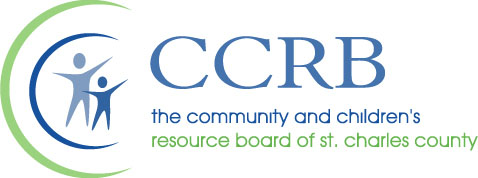 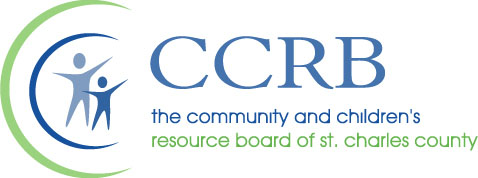 Board of Directors MeetingAGENDAThe Community & Children’s Resource Board of St. Charles County will hold their monthly Board meeting at 8:00 a.m on Monday,  at TREE House of Greater St. Louis 332 Stable Lane, Wentzville, MO 63385. Public Comment must be emailed to info@scckids.org or given to the CCRB staff by the start of the meeting.Meeting Call to OrderRoll Call Approval of the  Board Minutes Audit Report - SikichPartner Presentation –  Public CommentReport of the ChairReport of the TreasurerReport of the Standing CommitteesFinancePersonnelExecutive:  Policies and ProceduresReport of the Executive DirectorMINDREACH update – Anna MuhmSpring Site Audit Report – Michelle McElfreshOld BusinessNew BusinessSupplemental Funding (three programs)Line-Item Transfer – Missouri Ethics Commission Re-approvedAnnouncementsAdjournmentThe next Board Meeting will be held at a different time, 8:30 a.m. on Monday,  at Eleventh Judicial Circuit Court, 300 North Second Street, St. Charles MO, 63301.